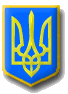 ХРИСТОФОРІВСЬКА сільська рада Баштанського  району Миколаївської області рішеннявід  20 березня   2015 року  № 5     с. Христофорівка               ХLV11 сесія                                                                                                     шостого скликанняПро  хід  виконання   Програми  охорони   довкілля  по  Христофорівській  сільській раді        Заслухавши інформацію сільського голови  Голуб Т.Т. рішення  сільської ради від   27  грудня  2012  року  № 8 Про  хід  виконання Програми охорони довкілля по Христофорівській сільській раді  на  2011-2012 роки  та  затвердження  відповідної  програми  до  прийняття  нової,  відповідно до пункту 44, частини першої статті 26 Закону України „Про місцеве самоврядування в Україні”, з метою збереження  та  примноження  зелених  насаджень  в  селі, поліпшення естетичного, санітарного  стану  прибудинко -вих  територій  і  об’єктів масового  перебування  та  відпочинку  населення,  залучення громадськості,  насамперед,  учнівської  та  студентської  молоді  до  вирішення  цих  завдань,  висновку  постійної  комісії  з  питань  агропромислового  комплексу,  екології  і земельних  ресурсів, благоустрою та раціонального використання  природних ресурсів, транспорту,  зв’язку і  будівництва від   18.03.2015 року № 1, сільська радаВ И Р І Ш И Л А:1.Інформацію сільського голови  Голуб Т.Т.  щодо  виконання  Програми  охорони  довкілля  по  Христофорівській  сільській  раді ,  прийняти до відома. 2.  Провести  в  селі  Христофорівка протягом  квітня,  травня  2015  року  весняну  толоку  з  озеленення  та  благоустрою  з  урахуванням  заходів,  затверджених  даною  сесією.         3.Затвердити заходи по благоустрою та наведенню санітарного порядку в селі  Христофорівка  (додаються).         4.Рекомендувати  головам фермерських господарств  та  підприємцямнадати допомогу виконкому сільської ради щодо залучення транспортнихзасобів для перевезення сміття , ліквідації несанкціонованих сміттєзвалищ.5.Контроль за виконанням цього рішення покласти на постійну комісію  з питань агропромислового  комплексу,  екології  і земельних  ресурсів, благоустрою та раціонального використання  природних ресурсів, транспорту,  зв’язку і  будівництва .Сільський голова:                                                  Т.Т.Голуб                                                                                  ЗАТВЕРДЖЕНО                                                                                рішенням  сільської ради                                                                                  від 20.03. 2015 року № 5                                                    З  А  Х  О  Д  Ипо благоустрою та наведенню санітарного порядку в селі  Христофорівка  на 2015 рік1.Привести  у  належний  естетичний  та  санітарний  стан  прибудинкові  території,  дитячі  та  спортивні  майданчики,  парки,  сквери,  інші  об’єкти  масового  перебування  та  відпочинку  населення.2.Продовжити  практику  щотижневих  „чистих  п»ятниць»  та  «суботників».3.Впорядкувати місця утилізації , побутових відходів (сміттєзвалище), ліквідувати несанкціоновані сміттєзвалища.4.Провести роботу по благоустрою громадських криниць та прилеглих до них територій (ремонт зрубів, огорож,  забезпечення відрами).5.Продовжити роботу по озелененню села, організувати  весняну  і осінню  висадку дерев та кущів, догляд за ними:               - весною 50 дерев  і 20 кущів;               - восени  50 дерев  і 10 кущів.6.Провести роботу по  ремонту та благоустрою  пам’ятників, упорядкуванню кладовищ.7.Прибирання  та  впорядкування  вулиць  і  доріг  населеного  пункту,  зупинок  громадського  транспорту,  тротуарів.Секретар ради :                                                              О.В.Золотухіна